МУНИЦИПАЛЬНОЕ КАЗЕННОЕ ОБЩЕОБРАЗОВАТЕЛЬНОЕ УЧРЕЖДЕНИЕ СРЕДНЯЯ ОБЩЕОБРАЗОВАТЕЛЬНАЯ ШКОЛА №2 Г.МАКАРЬЕВА МАКАРЬЕВСКОГО МУНИЦИПАЛЬНОГО РАЙОНА КОСТРОМСКОЙ ОБЛАСТИ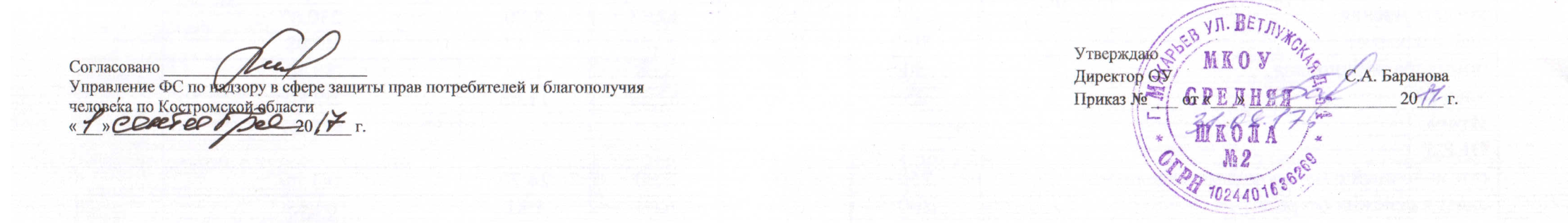 Цикличное меню 1 – 4 классыНеделя: первая 	День: понедельникНеделя: первая	День: вторникНеделя: первая	День: средаНеделя: первая	День: четвергНеделя: первая	День: пятницаНеделя: вторая	День: понедельникНеделя: вторая	День: вторникНеделя: вторая	День: средаНеделя: вторая	День: четвергНеделя: вторая	День: пятницаМУНИЦИПАЛЬНОЕ КАЗЕННОЕ ОБЩЕОБРАЗОВАТЕЛЬНОЕ УЧРЕЖДЕНИЕ СРЕДНЯЯ ОБЩЕОБРАЗОВАТЕЛЬНАЯ ШКОЛА №2 Г.МАКАРЬЕВА МАКАРЬЕВСКОГО МУНИЦИПАЛЬНОГО РАЙОНА КОСТРОМСКОЙ ОБЛАСТИ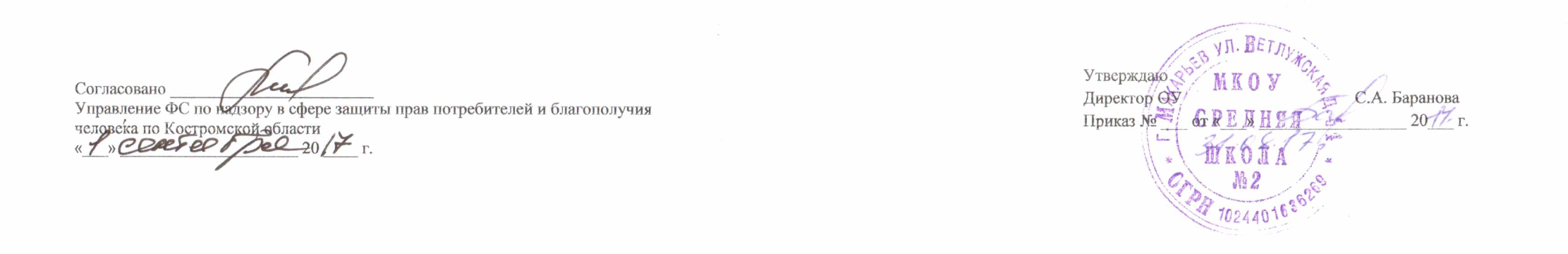 Цикличное меню 5 – 11 классыНеделя: первая 	День: понедельникНеделя: первая	День: вторникНеделя: первая	День: средаНеделя: первая	День: четвергНеделя: первая	День: пятницаНеделя: вторая	День: понедельникНеделя: вторая	День: вторникНеделя: вторая	День: средаНеделя: вторая	День: четвергНеделя: вторая	День: пятницаМУНИЦИПАЛЬНОЕ КАЗЕННОЕ ОБЩЕОБРАЗОВАТЕЛЬНОЕ УЧРЕЖДЕНИЕ СРЕДНЯЯ ОБЩЕОБРАЗОВАТЕЛЬНАЯ ШКОЛА №2 Г.МАКАРЬЕВА МАКАРЬЕВСКОГО МУНИЦИПАЛЬНОГО РАЙОНА КОСТРОМСКОЙ ОБЛАСТИ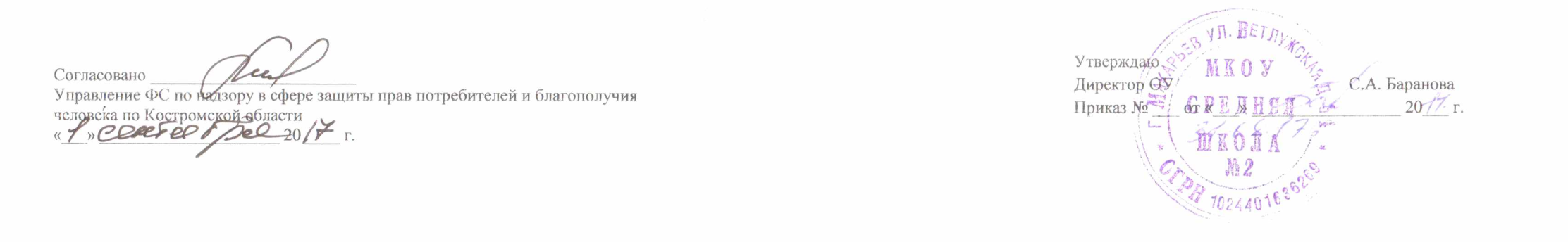 Цикличное меню ГПД 1 – 4 классыНеделя: первая 	День: понедельникНеделя: первая	День: вторникНеделя: первая	День: средаНеделя: первая	День: четвергНеделя: первая	День: пятницаНеделя: вторая	День: понедельникНеделя: вторая	День: вторникНеделя: вторая	День: средаНеделя: вторая	День: четвергНеделя: вторая	День: пятницаНаименование блюдаВыходБелкиЖирыУглеводыЭнергетическая ценностьЗАВТРАКЗАВТРАКЗАВТРАКЗАВТРАКЗАВТРАКЗАВТРАКсыр порционный204,645,90-71,66каша молочная из пшена и риса2003,308,6023,20183,40масло сливочное100,107,200,1365,72хлеб в/с503,80,4423,32115,60какао с молоком2003,780,6726,09125,11Итого564,49ОБЕДОБЕДОБЕДОБЕДОБЕДОБЕДсалат из белокочанной капусты с морковью1001,336,088,5294,12суп картофельный с курой2503,243,3317,29147,43макароны отварные с маслом1505,107,5028,50201,90печень тушеная в соусе10013,509,208,60171,20компот из сухофруктов2001,160,3047,26196,38хлеб в/с503,80,4423,32115,60Итого926,63ИТОГОИТОГОИТОГОИТОГОИТОГО1 491,12Наименование блюдаВыходБелкиЖирыУглеводыЭнергетическая ценностьЗАВТРАКЗАВТРАКЗАВТРАКЗАВТРАКЗАВТРАКЗАВТРАКкапуста тушеная 1504,3512,0033,21258,24котлета мясная809,8717,338,80230,67чай  с сахаром2000,53-9,4740,08помидора порционная500,473,081,7436,48хлеб в/с251,9002,2011,6657,8057,80Итого623,27ОБЕДОБЕДОБЕДОБЕДОБЕДОБЕДсуп молочный с макаронными изделиями2507,007,9024,70141,00салат из свежих огурцов1000,676,091,8164,65жаркое по-домашнему20018,186,3417,95205,00сок виноградный2000,600,0036,40144,00хлеб в/с503,80,4423,32115,60Итого670,25ИТОГОИТОГОИТОГОИТОГОИТОГО1 293,52Наименование блюдаВыходБелкиЖирыУглеводыЭнергетическая ценностьЗАВТРАКЗАВТРАКЗАВТРАКЗАВТРАКЗАВТРАКЗАВТРАКрис отварной с сосиской молочной100/7010,0912,9130,88289,00бутерброд с маслом 25/100,22,4211,79165,29чай с сахаром2000,53-9,4740,08хлеб в/с250,900,2211,6657,80яблоко750,300,307,3533,30Итого527,67ОБЕДОБЕДОБЕДОБЕДОБЕДОБЕДсалат из свежих помидор с луком репчатым1001,116,184,3878,50борщ из свежей капусты с курой2656,706,0013,10133,60омлет натуральный с зеленым горошком консервированным12011,7716,562,30205,34компот из свежих яблок2000,200,0035,80142,00хлеб в/с503,80,4423,32115,60Итого687,70ИТОГОИТОГОИТОГОИТОГОИТОГО1 215,37Наименование блюдаВыходБелкиЖирыУглеводыЭнергетическая ценностьЗАВТРАКЗАВТРАКЗАВТРАКЗАВТРАКЗАВТРАКЗАВТРАКогурец свежий порционный300,240,030,754,23котлета рыбная8010,703,507,50104,30пюре картофельное1503,082,3319,13109,73чай с сахаром2000,53-9,4740,00хлеб в/с251,900,2211,6657,80Итого431,26ОБЕДОБЕДОБЕДОБЕДОБЕДОБЕДсуп рассольник с курой и пшеном2502,205,2015,58117,90каша гречневая рассыпчатая1508,909,8739,84231,86бефстроганов из мяса птицы809,679,872,27136,53напиток кофейный на молоке2003,502,6729,20155,20хлеб в/с403,160,4019,3693,52яблоко свежее750,300,307,3533,30Итого699,71ИТОГОИТОГОИТОГОИТОГОИТОГО1 130,97Наименование блюдаВыходБелкиЖирыУглеводыЭнергетическая ценностьЗАВТРАКЗАВТРАКЗАВТРАКЗАВТРАКЗАВТРАКЗАВТРАКзапеканка творожная с молоком сгущенным120/3019,2514,7832,25339,00чай с лимоном200/15/7--9,8741,60хлеб в/с503,80,4423,32115,60сыр порционный306,968,85-107,49Итого603,69ОБЕДОБЕДОБЕДОБЕДОБЕДОБЕДсалат из свеклы с яблоком1001,315,1612,11100,11100,11щи из свежей капусты с картофелем2501,804,988,1384,48макароны отварные с маслом1505,107,5028,50201,90котлета рубленая из мяса птицы8012,1610,8810,80189,76кисель из концентратов2000,160,0827,50171,20хлеб в/с503,80,4423,32115,60Итого863,05ИТОГОИТОГОИТОГОИТОГОИТОГО1 466,74Наименование блюдаВыходБелкиЖирыУглеводыЭнергетическая ценностьЭнергетическая ценностьЗАВТРАКЗАВТРАКЗАВТРАКЗАВТРАКЗАВТРАКЗАВТРАКЗАВТРАКкаша пшенная молочная200/104,413,5732,97181,65181,65какао на молоке2003,780,6726,09125,11125,11хлеб в/с251,900,2211,6657,8057,80яйцо405,084,600,2862,8462,84Итого427,40427,40ОБЕДОБЕДОБЕДОБЕДОБЕДОБЕДОБЕДсалат из моркови с изюмом1001,721,4116,7186,41суп вермишелевый2507,306,3049,30283,10283,10рис отварной 1503,675,4236,67210,11210,11кура отварная10021,6713,33-206,67206,67чай с сахаром2000,53-9,4740,0040,00хлеб в/с503,80,4423,32115,60115,60Итого941,89941,89ИТОГОИТОГОИТОГОИТОГОИТОГО1 369,29 1 369,29 Наименование блюдаВыходБелкиЖирыУглеводыЭнергетическая ценностьЗАВТРАКЗАВТРАКЗАВТРАКЗАВТРАКЗАВТРАКЗАВТРАКмакароны отварные с рыбой150/10/7515,0010,5034,20298,50чай с сахаром200/150,200,0515,0157,00салат из свеклы с яблоком1004,949,507,94137,02хлеб в/с251,90,2211,6657,80Итого550,32ОБЕДОБЕДОБЕДОБЕДОБЕДОБЕДсуп крестьянский с курой2502,702,782,7890,68греча отварная1508,909,8739,84231,90гуляш из куриной грудки50/5015,285,900,56117,00сок яблочный2001,000,2020,2086,60хлеб в/с503,80,4423,32115,60банан751,130,3815,7570,88огурец порционный500,343,050,91332,33Итого712,66ИТОГОИТОГОИТОГОИТОГОИТОГО1 262,98Наименование блюдаВыходБелкиЖирыУглеводыЭнергетическая ценностьЗАВТРАКЗАВТРАКЗАВТРАКЗАВТРАКЗАВТРАКЗАВТРАКжаркое по-домашнему23021,9224,0818,26377,47салат из свежей капусты с маслом растительным100/101,336,088,5294,12чай с сахаром200/150,53-9,4740,00хлеб в/с251,902,2211,6657,80Итого569,39ОБЕДОБЕДОБЕДОБЕДОБЕДОБЕДсалат из свежих огурцов100/100,676,091,8164,65суп картофельный с бобовыми (горох)2507,503,2517,25128,25макароны отварные с маслом1505,107,5028,50201,90рыба притушенная с маслом (минтай)559,285,281,1893,00напиток лимонный200/240,260,0515,2259,00хлеб в/с503,80,4423,32115,60банан751,130,3815,7570,88Итого733,28ИТОГОИТОГОИТОГОИТОГОИТОГО1 302,67Наименование блюдаВыходВыходБелкиБелкиЖирыЖирыУглеводыУглеводыЭнергетическая ценностьЭнергетическая ценностьЗАВТРАКЗАВТРАКЗАВТРАКЗАВТРАКЗАВТРАКЗАВТРАКЗАВТРАКЗАВТРАКЗАВТРАКЗАВТРАКЗАВТРАКомлет натуральный11011011,0411,0418,4018,402,042,04218,00218,00бутерброд с колбасой 25/5025/505,305,308,268,263,143,14155,00155,00компот из свежих яблок2002000,200,20--35,8035,80142,00142,00хлеб в/с25251,901,902,222,2211,6611,6657,8057,80Итого572,80572,80ОБЕДОБЕДОБЕДОБЕДОБЕДОБЕДОБЕДОБЕДОБЕДОБЕДОБЕДпомидора порционнаяпомидора порционная50500,550,553,903,902,312,3139,3039,30суп картофельный с рыбными консервамисуп картофельный с рыбными консервами2502508,458,458,288,2813,1313,13160,78160,78картофельное пюре с маслом сливочнымкартофельное пюре с маслом сливочным150/5150/53,803,807,207,2017,7017,70255,00255,00колбаса отварнаяколбаса отварная50507,807,8011,5011,5011,6011,60234,00234,00компот из сухофруктовкомпот из сухофруктов2002001,161,160,300,3047,2647,26196,38196,38хлеб в/с50503,83,80,440,4423,3223,32115,60115,60Итого1 001,061 001,06ИТОГОИТОГОИТОГОИТОГОИТОГОИТОГОИТОГОИТОГОИТОГО1 573,861 573,86Наименование блюдаВыходБелкиЖирыУглеводыЭнергетическая ценностьЗАВТРАКЗАВТРАКЗАВТРАКЗАВТРАКЗАВТРАКЗАВТРАКгреча отварная1508,909,8739,84231,86сосиска отварная706,571,050,54123,50компот из сухофруктов201,160,3047,26196,38хлеб в/с251,90,2211,6657,80сыр порционный204,645,9-71,66Итого642,84ОБЕДОБЕДОБЕДОБЕДОБЕДОБЕДсалат из помидор1001,116,184,3878,56суп с макаронными изделиями2502,982,8315,70100,13рис отварной1503,675,4236,67210,11котлета из мяса птицы8012,1610,8810,80189,76кисель из свежих яблок2000,240,1235,76145,08хлеб в/с503,80,4423,32115,60кондитерские изделия200,13-16,0064,50Итого903,74ИТОГОИТОГОИТОГОИТОГОИТОГО1 546,58Наименование блюдаВыходБелкиЖирыУглеводыЭнергетическая ценностьЗАВТРАКЗАВТРАКЗАВТРАКЗАВТРАКЗАВТРАКЗАВТРАКсыр порционный204,645,90-71,66каша молочная из пшена и риса2503,308,6023,20183,40масло сливочное100,107,200,1365,72хлеб в/с503,80,4423,32115,60какао с молоком2003,780,6726,09125,11Итого561,49ОБЕДОБЕДОБЕДОБЕДОБЕДОБЕДсалат из белокочанной капусты с морковью1001,336,088,5294,12суп картофельный с курой3004,905,3319,23178,80макароны отварные с маслом2006,8010,003,80269,20печень тушеная в соусе10013,509,208,60171,20компот из сухофруктов2001,160,3047,26196,38хлеб в/с503,80,4423,32115,60Итого1 025,30ИТОГОИТОГОИТОГОИТОГОИТОГО1 586,79Наименование блюдаВыходБелкиЖирыУглеводыЭнергетическая ценностьЗАВТРАКЗАВТРАКЗАВТРАКЗАВТРАКЗАВТРАКЗАВТРАКкапуста тушеная 2005,8016,0044,28344,32котлета мясная809,8717,338,80230,67чай  с сахаром2000,53-9,4740,00помидора порционная500,473,081,7436,48хлеб в/с251,9002,2011,6657,8057,80Итого756,79ОБЕДОБЕДОБЕДОБЕДОБЕДОБЕДсуп молочный с макаронными изделиями2507,007,9024,70141,00салат из свежих огурцов1000,676,091,8164,65жаркое по-домашнему35033,3536,6527,79574,41сок виноградный2000,600,0036,40144,00хлеб в/с503,80,4423,32115,60груша750,300,237,7334,13Итого1 073,79ИТОГОИТОГОИТОГОИТОГОИТОГО1 830,58Наименование блюдаВыходБелкиЖирыУглеводыЭнергетическая ценностьЗАВТРАКЗАВТРАКЗАВТРАКЗАВТРАКЗАВТРАКЗАВТРАКрис отварной с сосиской молочной200/704,897,2348,89280,15бутерброд с маслом сливочным 25/102,07,4211,66165,29чай с сахаром2000,53-9,4740,00хлеб в/с250,900,2211,6657,80яблоко750,300,307,3533,30Итого905,89ОБЕДОБЕДОБЕДОБЕДОБЕДОБЕДсалат из свежих помидор с луком репчатым1001,116,184,3878,56борщ из свежей капусты с курой2656,706,0013,10133,60омлет натуральный с зеленым горошком консервированным15014,7220,72,88256,68компот из свежих яблок2000,200,0035,80142,00хлеб в/с503,80,4423,32115,60Итого687,76ИТОГОИТОГОИТОГОИТОГОИТОГО1 593,65Наименование блюдаВыходБелкиЖирыУглеводыЭнергетическая ценностьЗАВТРАКЗАВТРАКЗАВТРАКЗАВТРАКЗАВТРАКЗАВТРАКогурец свежий порционный300,240,030,754,23котлета рыбная8010,703,507,50104,30пюре картофельное2004,103,1025,50146,30чай с сахаром2000,53-9,4740,00хлеб в/с251,900,2211,6657,80банан751,130,3815,7570,18Итого538,01ОБЕДОБЕДОБЕДОБЕДОБЕДОБЕДсуп рассольник с курой и пшеном2502,205,2015,58117,90каша гречневая рассыпчатая20011,8713,1653,12309,15бефстроганов из мяса птицы809,679,872,27136,53напиток кофейный на молоке2003,502,6729,20155,20хлеб в/с503,800,4423,32115,60яблоко свежее750,300,307,3533,30Итого799,08ИТОГОИТОГОИТОГОИТОГОИТОГО1337,09Наименование блюдаВыходБелкиЖирыУглеводыЭнергетическая ценностьЗАВТРАКЗАВТРАКЗАВТРАКЗАВТРАКЗАВТРАКЗАВТРАКзапеканка творожная с молоком сгущенным150/3028,8522,0048,37508,50чай с лимоном200/15/7--9,8741,60хлеб в/с503,80,4423,32115,60сыр порционный306,968,85-107,49груша750,300,237,7334,13Итого807,32ОБЕДОБЕДОБЕДОБЕДОБЕДОБЕДсалат из свеклы с яблоком1001,315,1612,11100,11100,11щи из свежей капусты с картофелем2501,804,988,1384,48макароны отварные с маслом1505,107,5028,50201,90котлета рубленая из мяса птицы8012,1610,8810,80189,76кисель из концентратов2000,160,0827,50171,20хлеб в/с503,80,4423,32115,60Итого863,05ИТОГОИТОГОИТОГОИТОГОИТОГО1 670,37Наименование блюдаВыходБелкиЖирыУглеводыЭнергетическая ценностьЭнергетическая ценностьЗАВТРАКЗАВТРАКЗАВТРАКЗАВТРАКЗАВТРАКЗАВТРАКЗАВТРАКкаша пшенная молочная200/104,413,5732,97181,65181,65какао на молоке2003,780,6726,09125,11125,11хлеб в/с251,900,2211,6657,8057,80сырок творожный507,504,009,8789,0089,00Итого453,56453,56ОБЕДОБЕДОБЕДОБЕДОБЕДОБЕДОБЕДсалат из моркови с изюмом1001,721,4116,7186,41суп вермишелевый2507,306,3049,30283,10283,10рис отварной 2004,897,2348,89280,15280,15кура отварная12026,0016,00-248,00248,00чай с сахаром2000,53-9,4740,0040,00хлеб в/с503,80,4423,32115,60115,60Итого1 053,261 053,26ИТОГОИТОГОИТОГОИТОГОИТОГО1 506,821 506,82Наименование блюдаВыходБелкиЖирыУглеводыЭнергетическая ценностьЗАВТРАКЗАВТРАКЗАВТРАКЗАВТРАКЗАВТРАКЗАВТРАКмакароны отварные с рыбой200/10/7520,0014,0045,60398,00чай с сахаром200/150,200,0515,0157,00салат из свеклы с яблоком1004,949,507,94137,02хлеб в/с251,90,2211,6657,80Итого649,82ОБЕДОБЕДОБЕДОБЕДОБЕДОБЕДсуп крестьянский с курой3003,243,3317,49108,81греча отварная20011,8713,1653,12309,15гуляш из куриной грудки50/5015,285,900,56117,00сок яблочный2001,000,2020,2086,60хлеб в/с503,80,4423,32115,60банан751,130,3815,7570,88огурец порционный500,343,050,91332,33Итого808,04ИТОГОИТОГОИТОГОИТОГОИТОГО1 457,86Наименование блюдаВыходБелкиЖирыУглеводыЭнергетическая ценностьЗАВТРАКЗАВТРАКЗАВТРАКЗАВТРАКЗАВТРАКЗАВТРАКжаркое по-домашнему35033,3536,6527,79574,41салат из свежей капусты с маслом растительным100/101,336,088,5294,12чай с сахаром200/150,53-9,4740,00хлеб в/с251,902,2211,6657,80Итого766,33ОБЕДОБЕДОБЕДОБЕДОБЕДОБЕДсалат из свежих огурцов100/100,676,091,8164,65суп картофельный с бобовыми (горох)3009,003,9020,70153,90макароны отварные с маслом2006,8010,0038,00269,20рыба притушенная с маслом (минтай)11018,5610,562,36186,00напиток лимонный200/240,260,0515,2259,00хлеб в/с503,80,4423,32115,60банан751,130,3815,7570,88Итого919,23ИТОГОИТОГОИТОГОИТОГОИТОГО1 685,56Наименование блюдаВыходВыходБелкиБелкиЖирыЖирыУглеводыУглеводыЭнергетическая ценностьЭнергетическая ценностьЗАВТРАКЗАВТРАКЗАВТРАКЗАВТРАКЗАВТРАКЗАВТРАКЗАВТРАКЗАВТРАКЗАВТРАКЗАВТРАКЗАВТРАКомлет натуральный11011011,0411,0418,4018,402,042,04218,00218,00бутерброд с колбасой 25/5025/505,305,308,268,263,143,14155,00155,00компот из свежих яблок2002000,200,20--35,8035,80142,00142,00хлеб в/с25251,901,902,222,2211,6611,6657,8057,80Итого572,80572,80ОБЕДОБЕДОБЕДОБЕДОБЕДОБЕДОБЕДОБЕДОБЕДОБЕДОБЕДпомидора порционнаяпомидора порционная50500,550,553,903,902,312,3139,3039,30суп картофельный с рыбными консервамисуп картофельный с рыбными консервами30030010,1410,149,939,9315,7515,75192,93192,93картофельное пюре с маслом сливочнымкартофельное пюре с маслом сливочным200/10200/105,065,069,609,6023,6023,6030,0030,00колбаса отварнаяколбаса отварная50507,807,8011,5011,5011,6011,60234,00234,00компот из сухофруктовкомпот из сухофруктов2002001,161,160,300,3047,2647,26196,38196,38хлеб в/с50503,83,80,440,4423,3223,32115,60115,60Итого808,21808,21ИТОГОИТОГОИТОГОИТОГОИТОГОИТОГОИТОГОИТОГОИТОГО1 381,011 381,01Наименование блюдаВыходБелкиЖирыЖирыУглеводыЭнергетическая ценностьЗАВТРАКЗАВТРАКЗАВТРАКЗАВТРАКЗАВТРАКЗАВТРАКЗАВТРАКгреча отварная20011,875,4753,1253,12309,15сосиска отварная706,571,050,540,54123,50компот из сухофруктов2001,160,3047,2647,26196,38хлеб в/с251,90,2211,6611,6657,80сыр порционный204,645,9--71,66Итого720,13ОБЕДОБЕДОБЕДОБЕДОБЕДОБЕДОБЕДсалат из помидор1001,116,186,184,3878,56суп с макаронными изделиями3003,573,393,3918,84120,15рис отварной2004,897,237,2348,89280,15котлета из мяса птицы8012,1610,8810,8810,80189,76кисель из свежих яблок2000,240,120,1235,76145,08хлеб в/с503,80,440,4423,32115,60кондитерские изделия200,13--16,0064,51Итого993,81ИТОГОИТОГОИТОГОИТОГОИТОГОИТОГО1 713,94Наименование блюдаВыходБелкиЖирыУглеводыЭнергетическая ценностьОБЕДОБЕДОБЕДОБЕДОБЕДОБЕДсалат из белокочанной капусты с морковью1001,336,088,5294,12суп картофельный с курой2503,243,3317,29147,43макароны отварные с маслом1505,107,5028,50201,90печень тушеная в соусе10013,509,208,60171,20компот из сухофруктов2001,160,3047,26196,38хлеб в/с503,80,4423,32115,60Итого926,63ПОЛДНИКПОЛДНИКПОЛДНИКПОЛДНИКПОЛДНИКПОЛДНИКБулочка сдобная504,337,3229,15200,00Кисель200--49,9595,0Итого795,0ИТОГОИТОГОИТОГОИТОГОИТОГО1 721,63Наименование блюдаВыходБелкиЖирыУглеводыЭнергетическая ценностьОБЕДОБЕДОБЕДОБЕДОБЕДОБЕДсуп молочный с макаронными изделиями2507,007,9024,70141,00салат из свежих огурцов1000,676,091,8164,65жаркое по-домашнему20018,186,3417,95205,00сок виноградный2000,600,0036,40144,00хлеб в/с503,80,4423,32115,60Итого670,25ПОЛДНИКПОЛДНИКПОЛДНИКПОЛДНИКПОЛДНИКПОЛДНИКпеченье503,756,035,5210чай с сахаром200/150,20,0515,0157,0Итого267,0ИТОГОИТОГОИТОГОИТОГОИТОГО937,25Наименование блюдаВыходБелкиЖирыУглеводыЭнергетическая ценностьОБЕДОБЕДОБЕДОБЕДОБЕДОБЕДсалат из свежих помидор с луком репчатым1001,116,184,3878,50борщ из свежей капусты с курой2656,706,0013,10133,60омлет натуральный11011,0418,402,04218,00компот из свежих яблок2000,200,0035,80142,00хлеб в/с503,80,4423,32115,60Итого687,70ПОЛДНИКПОЛДНИКПОЛДНИКПОЛДНИКПОЛДНИКПОЛДНИКБутерброд с сыром30/155,765,2514,94133,0Чай с сахаром200/150,20,0515,0157,0Итого190,0ИТОГОИТОГОИТОГОИТОГОИТОГО877,70Наименование блюдаВыходБелкиЖирыУглеводыЭнергетическая ценностьОБЕДОБЕДОБЕДОБЕДОБЕДОБЕДсуп рассольник с курой и пшеном2502,205,2015,58117,90каша гречневая рассыпчатая1508,909,8739,84231,86бефстроганов из мяса птицы809,679,872,27136,53сок яблочный2001,000,200,2086,60хлеб в/с403,160,4019,3693,52яблоко свежее750,300,307,3533,30Итого699,71ПОЛДНИКПОЛДНИКПОЛДНИКПОЛДНИКПОЛДНИКПОЛДНИКмини рулет351,46,6521,7122,5Чай с сахаром200/150,20,0515,0157,0Итого179,5ИТОГОИТОГОИТОГОИТОГОИТОГО879,21Наименование блюдаВыходБелкиЖирыУглеводыЭнергетическая ценностьОБЕДОБЕДОБЕДОБЕДОБЕДОБЕДсалат из свеклы с яблоком1001,315,1612,11100,11100,11щи из свежей капусты с картофелем2501,804,988,1384,48макароны отварные с маслом1505,107,5028,50201,90котлета рубленая из мяса птицы8012,1610,8810,80189,76кисель из концентратов2000,160,0827,50171,20хлеб в/с503,80,4423,32115,60Итого863,05ПОЛДНИКПОЛДНИКПОЛДНИКПОЛДНИКПОЛДНИКПОЛДНИКЙогурт молочный1001,22,518,095,0Итого95,0ИТОГОИТОГОИТОГОИТОГОИТОГО958,05Наименование блюдаВыходБелкиЖирыУглеводыЭнергетическая ценностьЭнергетическая ценностьОБЕДОБЕДОБЕДОБЕДОБЕДОБЕДОБЕДсалат из моркови с изюмом1001,721,4116,7186,41суп вермишелевый2507,306,3049,30283,10283,10рис отварной 1503,675,4236,67210,11210,11кура отварная10021,6713,33-206,67206,67чай с сахаром2000,53-9,4740,0040,00хлеб в/с503,80,4423,32115,60115,60Итого941,89941,89ПОЛДНИКПОЛДНИКПОЛДНИКПОЛДНИКПОЛДНИКПОЛДНИКПОЛДНИКБутерброд с колбасой30/157,097,1115,13155,0155,0Чай с сахаром200/150,20,0515,0157,057,0Итого212,0212,0ИТОГОИТОГОИТОГОИТОГОИТОГО1 153,891 153,89Наименование блюдаВыходБелкиЖирыУглеводыЭнергетическая ценностьОБЕДОБЕДОБЕДОБЕДОБЕДОБЕДсуп крестьянский с курой2502,702,782,7890,68греча отварная1508,909,8739,84231,90гуляш из куриной грудки50/5015,285,900,56117,00сок яблочный2001,000,2020,2086,60хлеб в/с503,80,4423,32115,60банан751,130,3815,7570,88Итого712,66ПОЛДНИКПОЛДНИКПОЛДНИКПОЛДНИКПОЛДНИКПОЛДНИКвафли502,019,027,5285,0Молоко кипяченое2005,96,759,91122,0Итого407,0ИТОГОИТОГОИТОГОИТОГОИТОГО1 119,66Наименование блюдаВыходБелкиЖирыУглеводыЭнергетическая ценностьОБЕДОБЕДОБЕДОБЕДОБЕДОБЕДсалат из свежих огурцов100/100,676,091,8164,65суп картофельный с бобовыми (горох)2507,503,2517,25128,25макароны отварные с маслом1505,107,5028,50201,90рыба притушенная с маслом (минтай)559,285,281,1893,00напиток лимонный200/240,260,0515,2259,00хлеб в/с503,80,4423,32115,60банан751,130,3815,7570,88Итого733,28ПОЛДНИКПОЛДНИКПОЛДНИКПОЛДНИКПОЛДНИКПОЛДНИКБутерброд с маслом30/102,369,1515,02153,0Напиток кофейный200/241,361,6110,64105,0Итого258,0ИТОГОИТОГОИТОГОИТОГОИТОГО991,18Наименование блюдаВыходВыходБелкиБелкиЖирыЖирыУглеводыУглеводыЭнергетическая ценностьЭнергетическая ценностьОБЕДОБЕДОБЕДОБЕДОБЕДОБЕДОБЕДОБЕДОБЕДОБЕДОБЕДпомидора порционнаяпомидора порционная50500,550,553,903,902,312,3139,3039,30суп картофельный с рыбными консервамисуп картофельный с рыбными консервами2502508,458,458,288,2813,1313,13160,78160,78картофельное пюре с маслом сливочнымкартофельное пюре с маслом сливочным150/5150/53,803,807,207,2017,7017,70255,00255,00колбаса отварнаяколбаса отварная50507,807,8011,5011,5011,6011,60234,00234,00компот из сухофруктовкомпот из сухофруктов2002001,161,160,300,3047,2647,26196,38196,38хлеб в/с50503,83,80,440,4423,3223,32115,60115,60Итого1 001,061 001,06ПОЛДНИКПОЛДНИКПОЛДНИКПОЛДНИКПОЛДНИКПОЛДНИКПОЛДНИКПОЛДНИКПОЛДНИКПОЛДНИКПОЛДНИКпеченье50503,753,756,06,035,535,5210210Чай с сахаром200/15200/150,20,20,050,0515,0115,0157,057,0Итого267,0267,0ИТОГОИТОГОИТОГОИТОГОИТОГОИТОГОИТОГОИТОГОИТОГО1 268,061 268,06Наименование блюдаВыходБелкиЖирыУглеводыЭнергетическая ценностьОБЕДОБЕДОБЕДОБЕДОБЕДОБЕДсалат из помидор1001,116,184,3878,56суп с макаронными изделиями2502,982,8315,70100,13рис отварной1503,675,4236,67210,11котлета из мяса птицы8012,1610,8810,80189,76кисель из свежих яблок2000,240,1235,76145,08хлеб в/с503,80,4423,32115,60кондитерские изделия200,13-16,0064,50Итого903,74ПОЛДНИКПОЛДНИКПОЛДНИКПОЛДНИКПОЛДНИКПОЛДНИККекс «Столичный»754,5916,3446,26347Чай с сахаром200/150,20,0515,0157,0Итого404,0ИТОГОИТОГОИТОГОИТОГОИТОГО1 307,74